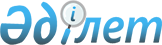 О перечне документов, содержащих сведения о сортовых и посевных (посадочных) качествах семян сельскохозяйственных растений, взаимно признаваемых государствами – членами Евразийского экономического союза при обращении семян сельскохозяйственных растений в рамках Евразийского экономического союзаРешение Коллегии Евразийской экономической комиссии от 31 января 2018 года № 18
      В целях реализации пункта 2 статьи 3 Соглашения об обращении семян сельскохозяйственных растений в рамках Евразийского экономического союза от 7 ноября 2017 года и в соответствии с пунктом 4 Положения о Евразийской экономической комиссии (приложение № 1 к Договору о Евразийском экономическом союзе от 29 мая 2014 года) Коллегия Евразийской экономической комиссии решила: 
      1. Утвердить прилагаемый перечень документов, содержащих сведения о сортовых и посевных (посадочных) качествах семян сельскохозяйственных растений, взаимно признаваемых государствами – членами Евразийского экономического союза при обращении семян сельскохозяйственных растений в рамках Евразийского экономического союза.
      2. Просить государства – члены Евразийского экономического союза в целях проведения консультаций и выработки предложений о внесении соответствующих изменений в утвержденный настоящим Решением перечень информировать друг друга и Евразийскую экономическую комиссию о планируемых изменениях нормативных правовых актов в части, касающейся определения порядка выдачи и видов (форм) документов, содержащих сведения о сортовых и посевных (посадочных) качествах семян сельскохозяйственных растений, а также о внесении таких изменений в течение 10 календарных дней с даты принятия соответствующего нормативного правового акта.
      3. Настоящее Решение вступает в силу по истечении 30 календарных дней с даты его официального опубликования, но не ранее даты вступления в силу Соглашения об обращении семян сельскохозяйственных растений в рамках Евразийского экономического союза от 7 ноября 2017 года.  ПЕРЕЧЕНЬ 
документов, содержащих сведения о сортовых и посевных (посадочных) качествах семян сельскохозяйственных растений, взаимно признаваемых 
государствами – членами Евразийского экономического союза при обращении семян сельскохозяйственных растений в рамках Евразийского 
экономического союза 
					© 2012. РГП на ПХВ «Институт законодательства и правовой информации Республики Казахстан» Министерства юстиции Республики Казахстан
				
      Председатель Коллегии
Евразийской экономической комиссии

Т. Саркисян
УТВЕРЖДЕН
Решением Коллегии
Евразийской экономической комиссии
от 31 января 2018 г. № 18 
Наименование государства – члена Евразийского экономического союза
Наименование документа
I. Документы, содержащие сведения о сортовых качествах семян сельскохозяйственных растений
I. Документы, содержащие сведения о сортовых качествах семян сельскохозяйственных растений
Республика Армения
акт апробации сельскохозяйственных растений, выданный в соответствии с законодательством Республики Армения, оформленный на русском языке и на государственном языке Республики Армения
Республика Беларусь
акт апробации сельскохозяйственных растений, выданный в соответствии с законодательством Республики Беларусь, оформленный на русском языке
Республика Казахстан
акт апробации сортовых посевов, выданный в соответствии с законодательством Республики Казахстан, оформленный на русском языке и на государственном языке Республики Казахстан
Кыргызская Республика
акт полевой инспекции сельскохозяйственных культур, выданный в соответствии с законодательством Кыргызской Республики, оформленный на русском языке и на государственном языке Кыргызской Республики
Российская Федерация
акт апробации посевов сельскохозяйственных растений, выданный в соответствии с законодательством Российской Федерации, оформленный на русском языке
II. Документы, содержащие сведения о посевных (посадочных) качествах семян сельскохозяйственных растений
II. Документы, содержащие сведения о посевных (посадочных) качествах семян сельскохозяйственных растений
Республика Армения
протокол испытаний, выданный в соответствии с законодательством Республики Армения, оформленный на русском языке и на государственном языке Республики Армения
Республика Беларусь
удостоверение о качестве семян сельскохозяйственных растений, выданное в соответствии с законодательством Республики Беларусь, оформленное на русском языке
Республика Казахстан
удостоверение о кондиционности семян, выданное в соответствии с законодательством Республики Казахстан, оформленное на русском языке и на государственном языке Республики Казахстан 
акт клубневого анализа на партию семенного картофеля, выданный в соответствии с законодательством Республики Казахстан, оформленный на русском языке и на государственном языке Республики Казахстан
Кыргызская Республика
сертификат соответствия на семена, выданный в соответствии с законодательством Кыргызской Республики, оформленный на русском языке и на государственном языке Кыргызской Республики
Российская Федерация
протокол испытаний, выданный в соответствии с законодательством Российской Федерации, оформленный на русском языке
III. Документы, содержащие сведения о сортовых и посевных (посадочных) качествах семян сельскохозяйственных растений
III. Документы, содержащие сведения о сортовых и посевных (посадочных) качествах семян сельскохозяйственных растений
Республика Армения
сертификат, выданный в соответствии с законодательством Республики Армения, оформленный на русском языке и на государственном языке Республики Армения
Республика Беларусь
свидетельство на семена сельскохозяйственных растений, выданное в соответствии с законодательством Республики Беларусь, оформленное на русском языке
Республика Казахстан
аттестат на семена сельскохозяйственных растений, выданный в соответствии с законодательством Республики Казахстан, оформленный на русском языке и на государственном языке Республики Казахстан 
аттестат на оригинальные, суперэлитные, элитные семена картофеля, выданный в соответствии с законодательством Республики Казахстан, оформленный на русском языке и на государственном языке Республики Казахстан
свидетельство на семена сельскохозяйственных растений, выданное в соответствии с законодательством Республики Казахстан, оформленное на русском языке и на государственном языке Республики Казахстан
свидетельство на репродукционные семена картофеля, выданное в соответствии с законодательством Республики Казахстан, оформленное на русском языке и на государственном языке Республики Казахстан
Кыргызская Республика
сертификат соответствия на семена, выданный в соответствии с законодательством Кыргызской Республики, оформленный на русском языке и на государственном языке Кыргызской Республики
Российская Федерация
сертификат соответствия, выданный в соответствии с законодательством Российской Федерации, оформленный на русском языке 